Конспекты непосредственно - организованной образовательной деятельности по логоритмике с детьми, имеющими тяжёлые нарушения речи (образовательные области «Речевое развитие», «Художественно-эстетическое развитие»)Старшая группаЗанятие 4.Тема: «Путешествие в осенний лес».Лексическая тема: «Лес.Грибы.Ягоды».Цель: устранение неречевых нарушений в двигательной и сенсорных сферах, развитие компонентов речевой системыЗадачи:образовательные:-совершенствовать  навык исполнения песен, слушания музыки;-развивать переключаемость, координацию движений;развивающие:-развивать направленный ротовой выдох, тонкую и артикуляционную моторику, мимическую мускулатуру, слуховое внимание, координацию речи с движением;воспитательные:-воспитывать навыки сотрудничества, способности ощущать в музыке, движении и речи ритмическую выразительностьОборудование:кочки, предметные картинки грибов и лесных ягод (демонстрационный материал), бумажные листья по количеству детей, шапочки земляники, ежевики, подосиновика, орехаМузыкальный репертуар: пьеса П.И. Чайковского «Октябрь» из цикла «Времена года», песня «Добрый лес» музыка З. Роот; хоровод «На лесной полянке» А. Филлипенко; музыка для релаксацииПредварительная работа:разучиваниечистоговорок, пальчиковой игры «Гриб»  и подвижной игры из комплекса логозарядки, разучивание хороводной игры «На лесной полянке», песни «Добрый лес» З. Роот.Ход занятия:Орг. момент.Дети входят в музыкальный зал под музыку (звучит пьеса П.И. Чайковского «Октябрь» из цикла «Времена года»), встают в круг.-Вот и осень к нам пришла,Нас в дорогу позвала.Сегодня мы с вами отправляемся в осенний лес на прогулку.Двигательное упражнение «Прогулка в лес».Плоскостные «кочки» разложены на полу по кругу на расстоянии друг от друга.Повторение чистоговорок.-Ну вот,  мы с вами  оказались в лесу. Как же здесь хорошо! Давайте вспомним и расскажем чистоговорки. На слоги -  удары в ладоши, либо кулаками друг о друга, либо указательными  пальчиками, либо топать ногами, либо подпрыгивать на месте.су-су-су (три удара в ладоши)погуляем мы в лесу (ходьба на месте)са-са-са (удары в ладоши)на траве лежит роса (встряхивают кистями рук)бы-бы-бы   (удары в ладоши)собираем мы грибы (наклоняются, собирают)ды-ды-ды (удары в ладоши)собираем ягоды  (наклоняются, собирают)Пение песни «Добрый лес» музыка З. Роот.Упр. на дыхание «Подуй на осенний листочек».Пальчиковая игра «Гриб».Упр. «Вспомни и назови грибы и ягоды» (работа с картинками).Мимические упражнения.Ягоды по вкусу бывают сладкие, назовите сладкие ягоды? (Ответы детей). (Земляника, клубника, малина, ежевика)Представьте, что вы съели сладкую ягоду, изобразите на лице (Показ эмоции).Ягоды бывают кислые, назовите кислые ягоды (Ответы детей). (Клюква, брусника).Изобразите эмоцию, когда вы съели кислую ягоду (Показ эмоции).А бывают горькие ягоды (Рябина). (Изображают эмоцию). А теперь жуём ягоды, оближем губы. (Выполнение артикуляционных упражнений).Хороводная музыкальная игра «На лесной полянке».Четыре ребёнка в шапочках стоят в дальнем углу зала, все остальные с педагогом идут в хороводе, поют: Расслабление под спокойную музыку, лёжа на коврике. Подведение итогов занятия, возвращение в детский сад. (Под музыку марш шагают в колонне по одному и выходят из зала).Занятие 5.Тема: «До свидания, птицы!»Лексическая тема: «Перелётные птицы».Цель: устранение неречевых нарушений в двигательной и сенсорных сферах, развитие компонентов речевой системыЗадачи:образовательные:-совершенствовать  навык исполнения песен, слушания музыки;-развивать переключаемость, координацию, пластику движений;развивающие:-развивать тонкую и артикуляционную моторику, певческое дыхание; слуховое внимание, координацию речи с движением;воспитательные:-воспитывать навыки сотрудничества, способности ощущать в музыке, движении и речи ритмическую выразительностьОборудование: шапочки птиц (кукушка, скворец, аист).Музыкальный репертуар: песня «Скворушка прощается» муз. Т. Попотенко; песня «Летят к югу птицы» муз. Г. Селезнёвой; музыкальное сопровождение для релаксации, для игры «Птицы летят»Предварительная работа: разучивание пальчиковой игры «Птички»  из комплекса логозарядки; песни «Скворушка прощается» Т. Попотенко; Ход занятия:Орг. момент.Дети входят в зал под музыку – марш, встают в круг.Осень золото роняет,Холод пташек угоняет.«До свиданья, лес и луг,Мы летим на тёплый юг!»Сообщение темы.-Мы сегодня с вами вспомним перелётных птиц, попрощаемся с ними до весны.Игра «Птицы летят».Дети стоят в кругу, выполняют выразительные движения по образцу педагога под музыкальное сопровождение:-плавно поднимать и опускать правую руку перед собой;-плавно поднимать и опускать левую руку перед собой;-одновременно две руки;-плавно поднимать и опускать правую руку сбоку вверх;-плавно поднимать и опускать левую руку сбоку вверх;-одновременно две руки;-покружиться в одну сторону на месте, выполняя взмахи руками, затем в другую;-двигаются по залу под музыку и тихонько занимают места на стульчиках.Слушание песни «Летят к югу птицы» муз. Г. СелезнёвойАртикуляционная гимнастика.«Голодные птенчики» (максимально широко открыть рот, язычок лежит внизу, кончик его упирается в нижние передние зубы, произносить слоги: «Ам-ам-ам»);«Птенчики ждут пищу» (язык в форме чашечки, удержать под счёт до 5-6);«Птенцы глотают пищу» (сглатывание слюны).«Клюв птицы» (напрягаем и тянем вперёд тонкий язык, удержать под счёт до 6)     6. Пальчиковая игра «Птички».Пение припева песни  «Скворушка прощается» муз. Т. Попотенко.Пропеваниептичьих песен по образцу музыкального руководителя, как прощаются с нами птицы: «КУ-КУ, КУ-КУ»; «ГА-ГА, ГА-ГА-ГА»; «КРЯ-КРЯ, КРЯ-КРЯ»; «КУРЛЫ-КУРЛЫ, КУРЛЫ-КУРЛЫ»; воробей остался: «ЧИК-ЧИК, ЧИК-ЧИРИК».Подвижная игра «Соберись в кружок вокруг птицы».-Какие птицы улетают на юг? (Ответы детей).-К нам сегодня прилетели Скворец, Кукушка и Аист и хотят с вами поиграть. (Троим детям надеваются шапочки птиц, они встают в разные углы музыкального зала). Остальные дети образуют кружок около каждой птицы, запоминают свою птицу. Под музыку дети гуляют по разным дорожкам, а птицы «летают». После окончания музыки птицы встают в любое место, а дети находят свою птицу и образуют вокруг неё круг.   9.  Окончание занятия.-Давайте попрощаемся с птицами. (Дети прощально машут рукой под спокойную музыку). Затем проговаривают хором слова:До свиданья, лес и луг,Мы летим на тёплый юг.-А нам с вами пора возвращаться в группу. (Под спокойную музыку выходят из зала).Занятие 6.Тема: «Холодная осень».Лексическая тема: «Осенняя одежда, обувь».Цель: устранение неречевых нарушений в двигательной и сенсорных сферах, развитие компонентов речевой системыЗадачи:образовательные:-совершенствовать  навык исполнения песен, слушания музыки;-развивать переключаемость, координацию, пластику движений;развивающие:-развивать тонкую и артикуляционную моторику, певческое дыхание; слуховое внимание, координацию речи с движением;воспитательные:-воспитывать навыки сотрудничества, способности ощущать в музыке, движении и речи ритмическую выразительностьОборудование: картинки-символы гласных звуков «Девочка качает куклу» (А), «Зуб болит» (О), «Волк воет» (У), «Лошадка ржёт» (И); плоскостные лужи; шарики Су-Джок по количеству детей; 5 косынок для девочек и 5 кепок для мальчиков.Музыкальный репертуар:песенки-попевки  Н.В. Нищевой «Платье для Наташки», «Ботинки», «Тапки»; игра-песенка «Мы наденем варежки».Предварительная работа: разучивание пальчиковой игры «Осень», песенок-попевок с речевым сопровождением.Ход занятия:Орг. момент.Дети входят в зал под музыку марш, встают в круг. Педагог предлагает детям подойти к окну:   Логопед:Утром на улицах тонкий ледок,Кружится в воздухе первый снежок.Вьётся по улице лёгкий пушок.Все вместе:Как хорошо! Как хорошо!Сообщение темы.-Какое время года на улице? (Ответы детей).-На улице похолодало и мы, отправляясь гулять, одеваемся теплее.-Как же нам идти гулять? -Одежду надо надевать. (Имитация надевания на себя одежды).-А обувь нужна для прогулки? Пропевание гласных звуков с опорой на картинки-символы.Игры-песенки на координацию речи с движением.Слушание музыки.Пальчиковая игра с шариками Су-Джок.Игра-песенка «Мы наденем валенки».Игра «Надень головной убор».Выбирается по пять девочек и мальчиков из числа детей. На стульчиках лежат 5 косынок для девочек и пять кепок для мальчиков. Под спокойную музыку гуляют по залу. После того, как музыка остановилась – подбегают к стульчику. Находят для себя головной убор, все вместе танцуют под музыку.Окончание занятия.Выше ноги поднимаем,И по снегу мы шагаем.(Дети под музыку марш выходят из зала).Занятие 7.Тема: «Мы игрушками играем».Лексическая тема: «Игрушки».Цель: устранение неречевых нарушений в двигательной и сенсорных сферах, развитие компонентов речевой системыЗадачи:образовательные:-совершенствовать  навык исполнения песен, слушания музыки;-развивать переключаемость, координацию, пластику движений;развивающие:-развивать тонкую и артикуляционную моторику, певческое дыхание; слуховое внимание, координацию речи с движением;воспитательные:-воспитывать навыки сотрудничества, способности ощущать в музыке, движении и речи ритмическую выразительностьОборудование: игрушки мяч,кот, Буратино, мягкие игрушки; картинки-символы артикуляционных упражнений про кота; мнемотаблица для попевкиН.Нищевой «Мяч».Музыкальный репертуар: песенки-попевки  Н.В. Нищевой «Мяч», «Игрушки»; игра-песенка «Машина», «Не зевай».Предварительная работа: разучиваниепесенок-попевок с речевым сопровождением.Ход занятия:Орг. момент.Дети входят под музыку марш в зал, останавливаются, становятся лицом в круг. Логопед просит отгадать загадку:Это детская площадка,                                              Мячик здесь, ведро, лопатка.                                              И мальчишки, и девчушки                                              Принесли с собой … (игрушки)Сообщение темы.-Верно, загадка была про игрушки. А где можно купить игрушки? (Ответы детей). Мы сегодня с вами отправляемся в магазин игрушек. Магазин находится далеко, поэтому поедем на машине.Игра-песенка «Машина».-Ну вот и оказались мы с вами в магазине. А где же игрушки? Почему пустые полки? Давайте отгадаем загадки про игрушки, может, тогда они и появятся.Ночью он совсем не спит,Дом от мышек сторожит,Молоко из миски пьёт,Ну конечно, это … (Кот)Появляется игрушка кот. Кота зовут Мурзик, давайте вместе с Мурзиком сделаем зарядку для язычка.Артикуляционная зарядка с опорой на картинки.Дети выполняют упр. «Кот лакает молоко», «Вкусное варенье», «Качели», «Киска рассердилась».Дети бьют его руками,Головою и ногами,Убегает быстро вскачьМой весёлый, звонкий… (Мяч).Появляется игрушка мяч.Исполнение попевки Н. Нищевой «Мяч».Смотрят на мнемотаблицу и исполняют попевку.Это мяч, круглый мяч,Гладкий мяч, красный мяч.Любит мячик прыгать вскачь.Это мяч, вот так мяч.Дети отгадывают следующую загадку:Мальчик странный, деревянный,Весельчак и озорник,На земле и под водойИщет ключик золотой,Всюду нос суёт свой длинный,Кто же это? (Буратино)Детям предъявляется  игрушка Буратино. Предлагается пропеть  по слогам его имя: Бу-ра-ти-но.Подвижная речевая игра «Буратино» (чередование напряжения мышц тела с расслаблением).Выполнение действий по тексту.Буратино потянулся,Раз – нагнулся, два – нагнулся.Руки в стороны развёл -Видно, ключик не нашёл.Чтобы ключик нам достать,Надо на носочки встать.- Превратились в Буратино (напряжение рук и ног), превратились в Петрушку, мягкую игрушку;  чередуем 2 раза. (Открывается салфетка и дети находят другие игрушки, называют их).Игра с игрушками «Не зевай».Дети разбиваются на пары, образуют два круга. У детей, стоящих во внутреннем кругу, в руках игрушка. За каждым ребёнком стоит второй без игрушки. В кругу один ребёнок без игрушки. Дети покачивают игрушками из стороны в сторону и поют:Ира, ты одна осталась,Потому что зазевалась.Будем вместе мы играть,Постарайся не зевать.Водящий из центра круга и дети без игрушек под музыку лёгким шагом бегут по кругу. Как только заканчивается музыка, нужно найти себе пару. Ребёнок, которому не хватило пары, встаёт в круг, дети отдают игрушки товарищу, меняются местами, игра повторяется. Поют имя ребёнка, который стоит в кругу.Игра с игрушками «Покачай игрушку».Дети разбиваются по парам, берут по одной игрушке. Встают лицом друг к другу, держатся вместе за игрушку, качают игрушку на воображаемых качелях: игрушка наверху, поют «У-У-У», опускают её вниз, поют «УХ». Повторяют несколько раз.Возвращение в детский сад на машине (Исполнение игры-песенки).Занятие 8.Тема: «Детям о транспорте».Лексическая тема: «Транспорт».Цель: устранение неречевых нарушений в двигательной и сенсорных сферах, развитие компонентов речевой системыЗадачи:образовательные:-совершенствовать  навык исполнения песен, слушания музыки;-развивать переключаемость, координацию, пластику движений;развивающие:-развивать тонкую и артикуляционную моторику, певческое дыхание; слуховое внимание, координацию речи с движением;воспитательные:-воспитывать навыки сотрудничества, способности ощущать в музыке, движении и речи ритмическую выразительностьОборудование: игрушкитранспортныхсредств,рули для игры «Машины»Музыкальный репертуар: песенки-попевки  Н.В. Нищевой «Пилоты», «Паровоз»; игра-песенка «Машины»Предварительная работа: разучиваниепесенок-попевок с речевым сопровождением.Ход занятия:Орг. момент.Дети входят в зал под музыку марш, останавливаются и становятся лицом в круг. На ковре в центре зала стоят игрушки транспортных средств.-Посмотрите, как много игрушек. Как можно назвать их одним словом? (Ответы).Перечислите его названия (ответы детей).Сообщение темы занятия.-Мы сегодня будем вспоминать разный транспорт, играть в игры.Логопед предлагает детям повернуться друг за другом, проговаривают стихотворения, выполняя движения по тексту.Упр. «Что делает?»Логопед просит детей рассказать о том, для чего нужно каждое транспортное средство из предложенных игрушек. (Дети отвечают и занимают свои места на стульчиках).Артикуляционная гимнастика.Исполнение  попевок «Пилоты» и «Паровоз».Мы не дети, мы – пилоты,Быстро сели в самолёты.Ты пилот и я пилот,Отправляемся в полёт:У-У-У-У-У.Паровозик-паровоз,Белый пар из-под колёс.Яркий свет огромных фар.Слева пар, и справа пар.Чух-чух, чух-чух! Ту-ту!Упр. на развитие речевого дыхания «Накачаем шины».Дети стоят в кругу, изображают накачивание шины насосом, проговаривают звук: «C-C-C-C-С». Берутся за руки, отходят из круга, изображая накаченное колесо.-Прокололи колесо. (Медленно подходят к середине круга, произносят: «Ш-Ш-Ш»).Повторяют два раза.Подвижная игра-песенка «Машины».Упр. на релаксацию.Итог занятия. Занятие 9.Тема: «Зимушка-зима».Лексическая тема: «Зима».Цель: устранение неречевых нарушений в двигательной и сенсорных сферах, развитие компонентов речевой системыЗадачи:образовательные:-совершенствовать  навык исполнения песен, слушания музыки;-развивать переключаемость, координацию, пластику движений;развивающие:-развивать тонкую и артикуляционную моторику, певческое дыхание; слуховое внимание, координацию речи с движением;воспитательные:-воспитывать навыки сотрудничества, способности ощущать в музыке, движении и речи ритмическую выразительностьОборудование: снежинки  на ниточке для каждого ребёнка; пособие «Зимняя коробочка»; ватные снежки по количеству детей; корона и платок для игры «Зимушка-зима»Музыкальный репертуар: песенка-попевкаН.В.Нищевой «Снежок»; игра Зимушка-зима» муз. и слова Л. Олифировой.Предварительная работа: разучиваниепопевок  «Снежок», «Снежинки», игры «Зимушка-зима», Орг. момент.Дети заходят в зал под музыку марш, останавливаются лицом в круг.Логопед:-Уж ты, зимушка-зима,Снегом белым замелаВсе дорожки, все пути,Ни проехать, ни пройти.Сообщение темы.-Мы сегодня с вами поговорим о зиме, вспомним её приметы, поиграем в разные игры.Передвижение разными видами ходьбы в колонне друг за другом.Упражнение на развитие речевого дыхания «Вьюга».Пропевают звук [В] или [У] то тихим, то громким голосом, подключая движения рукой. (Садятся на стульчики).Пение попевок про снежинки и снежок с пособием «Зимняя коробочка»Падают снежинки, лёгкие пушинки;Снег-снежок, снег-снежок, на ладошке тает;Жинка-жинка-жинка, белая снежинка;Жок-жок-жок , я ловлю снежок;Жу-жу-жу, вам снежинку покажу.Слушание песни «Зимушка хрустальная» в исполнении музыкального руководителя, пение припева песни.Упражнение на дыхание «Подуй на снежинку»Игра с речевым сопровождением «Снежок»Каждому ребёнку даётся снежок из ваты.Игра «Зимушка-зима».Для игры выбирается девочка, которая надевает на голову корону и берёт в руки платок. Она становится в центр круга, машет платочком, дети идут вокруг неё, поют:-Зимушка, зимушка, зимушка-зима,Дарит нам  снежные чудо-терема.Ну а Дедушка Мороз Прикатил подарков воз:Морозы трескучие, снега сыпучие,Ветра завьюжные, метели дружные.Говорят хором:-Мы мороза не боимся, как снежинки разлетимся.Девочка Зима:-Раз, два, три, лети!Дети разбегаются по залу и замирают в красивой позе. Упражнение на релаксацию.Итог занятия.Занятие 10.Тема: «Мы - будущие защитники».Лексическая тема: «День защитника Отечества».Цель: устранение неречевых нарушений в двигательной и сенсорных сферах, развитие компонентов речевой системыЗадачи:образовательные:-совершенствовать  навык исполнения песен, слушания музыки;-развивать переключаемость, координацию, пластику движений;развивающие:-развивать тонкую и артикуляционную моторику, певческое дыхание; слуховое внимание, координацию речи с движением;воспитательные:-воспитывать навыки сотрудничества, способности ощущать в музыке, движении и речи ритмическую выразительностьОборудование: флажки по два для каждого ребёнка, игрушка конь для игры, картинки артикуляционных упражненийМузыкальный репертуар: танец «Белый пароход», игра «Горячий конь» Т. Ломовой, песня «Наша Родина сильна» А. ФилиппенкоПредварительная работа: разучивание песни «Наша армия сильна», игр «Самолёты в строю», «Горячий конь»Орг. момент.Заходят в зал под музыку-марш, останавливаются в круг лицом.Сообщение темы.-Ребята, вы уже знаете, что через несколько дней наша страна будет отмечать праздник, который прославляет нашу армию, наших защитников. Как называется этот праздник? (Ответы детей). -Мы сегодня будем петь песни о наших защитниках, играть в игры.     3.  Проговаривание чистоговорок.АТ-АТ-АТ-АТ                 любим мы смотреть парад (ритмичные удары в ладоши)АТЫ-АТЫ-АТЫ-АТЫ   на парад идут солдаты (удары по коленям)ЕТЬ-ЕТЬ-ЕТЬ-ЕТЬ         любим мы на них смотреть (к глазам подставляют ладони)АТЬ-АТЬ-АТЬ-АТЬ       мы тоже так хотим шагать (шагают пальчиками по бёдрам)Упражнения с флажками.Стоят в круг лицом, в каждой руке флажок. Выполняют движения руками по показу логопеда и музыкальное сопровождение.Подвижная игра «Самолёты в строю»Маршируют по кругу, выполняют перестроение в четыре колонны. Останавливаются, садятся на одно колено в колоннах друг за другом,  запоминают своё место и соседей. По команде заводят моторы,  под музыку «летают» по залу, по окончанию музыки и команде «На посадку» - занимают свои места.Артикуляционные упражнения .Пение песни «Наша Родина сильна» А.Филиппенко.Игра «Горячий конь» Т. Ломовой.Выбирается водящий, он стоит в кругу, в одной руке флаг, второй держит коня между ног. Остальные дети стоят в кругу, одна рука наверху, вторая внизу, поют:Наши кони чисты,Наши кони быстры.Наши сабли остры,Мы – кавалеристы.Под музыку дети галопом движутся в одну сторону друг за другом по кругу, а всадник выполняет галоп на месте. Всадник марширует по кругу, музыкальный руководитель исполняет куплет песни, затем останавливается между двумя детьми, выполняет три взмаха флагом, говорит: «Раз, два, три, беги!» два ребёнка бегут за кругом, кто первый вернётся и возьмёт флаг, становится всадником.   Упражнение на релаксацию.Итог занятия. Занятие 11.Тема: «Мы -строители».Лексическая тема: «Дома. Профессии строителей ».Цель: устранение неречевых нарушений в двигательной и сенсорных сферах, развитие компонентов речевой системыЗадачи:образовательные:-совершенствовать  навык исполнения песен, слушания музыки;-развивать переключаемость, координацию, пластику движений;развивающие:-развивать тонкую и артикуляционную моторику, певческое дыхание; слуховое внимание, координацию речи с движением;воспитательные:-воспитывать навыки сотрудничества, способности ощущать в музыке, движении и речи ритмическую выразительностьОборудование: бусы для каждого ребёнкаМузыкальный репертуар:распевка «Мы – строители», песня М. Красева «Строим дом», игра-песенка Г. Вихаревой«Весёлые строители»Предварительная работа: разучивание игрового и песенного репертуара к занятиюОрг. момент.  Дети входят в зал под марш. Останавливаются в круг лицом.Логопед предлагает детям проговорить за ним серии слогов с одновременным отстукиванием ритма:БОМ-БОМ-БОМ, БОМ-БОМ-БОМ   мы построим новый (дом)ТОК-ТОК-ТОК, ТОК-ТОК-ТОК        нужен нам (молоток)БЫ-БЫ-БЫ, БЫ-БЫ-БЫ                      дым выходит из (трубы)Сообщение темы.-Сегодня мы с вами будем говорить о домах, вспоминать строительные профессии.Упр. на координацию речи с движением.Логопед предлагает детям показать удивление от того, что они увидели высокий дом (удивляются).-Приглашаю вас в гости в этот дом.Распевка «Мы строители»Молотком стучу, стучуСто гвоздей заколочу.Буду строить дом, дом,Будем жить мы в нём, в нём.Игра с бусами «Строим дом»Логопед предлагает объединиться в пары, взять себе бусы. На ковре музыкального зала построить дом из бус. (Выполняют задание).Проходят на стульчики.Исполнение песни М. Красева «Строим дом». Пальчиковая игра «Замок».Игра-песенка «Весёлые строители» Г. Вихаревой.Упр. на релаксацию.Итог занятия.Логопед предлагает вспомнить и назвать строительные профессии.Занятие 11.Тема: «Кто в реке живёт?».Лексическая тема: «Пресноводные рыбы».Цель: устранение неречевых нарушений в двигательной и сенсорных сферах, развитие компонентов речевой системыЗадачи:образовательные:-совершенствовать  навык исполнения песен, слушания музыки;-развивать переключаемость, координацию, пластику движений;развивающие:-развивать тонкую и артикуляционную моторику, певческое дыхание; слуховое внимание, координацию речи с движением;воспитательные:-воспитывать навыки сотрудничества, способности ощущать в музыке, движении и речи ритмическую выразительностьОборудование: перчатки-рыбки для детей; ленты атласные для игры «Рыбки и водоросли»Музыкальный репертуар:песня «Рыбка» муз. Т. ПопотенкоПредварительная работа: разучивание игрового и песенного репертуара к занятиюОрг. момент.  Дети входят в зал под музыку марш, останавливаются в круг лицом.Сообщение темы.Логопед предлагает детям отгадать загадку:Перекаты, повороты,
Мели и водовороты.
Размывая берега,
Мчится быстрая …(Река)-Мы сегодня с вамибудем играть в разные игры.Упр. «Бежит река».-Давайте сейчас возьмёмся за руки и медленно побежим за мной, покажем,  как бежит речка. (Берут соседа за руку и медленно бегут по залу змейкой за логопедом под музыку). Затем все поворачиваются в другую сторону и бегут по залу змейкой за ребёнком, стоящим в конце колонны. (Останавливаются, замыкают круг).-Река – это дом для многих обитателей. Вспомните и скажите, кто живёт в реке. (Ответы детей).Коммуникативная игра «Рыбки».Дети договариваются друг с другом и ищут себе пару. Встают напротив друг друга, договариваются, кто из них будет рыбкой  и начинают играть:Игра повторяется ещё раз, теперь «рыбу ловит» тот, кто был рыбкой.Артикуляционная и мимическая гимнастика в парах.«Рыбка» — вытянуть сомкнутые губы вперед. Продержать 10 секунд.«Рыбки разговаривают» — дети делятся на пары, смотрят друг на друга и пытаются «разговаривать», как рыбки: сомкнутые и вытянутые вперед губы дети размыкают и смыкают.«Акула» — показать зубы, оскалиться.Испугаться при виде акулы.Обрадоваться золотой рыбке.Огорчиться уплывшей рыбке.Дыхательная гимнастика «Большая и маленькая рыба».-В реке водятся разные рыбы  - большие и маленькие. Давайте превратимся в них. Стоят в круг лицом. Набирают воздух носом, поднимаются  на носки, поднимают  руки вверх, произносят: «Какая я большая рыба». Приседают к полу, выдыхают воздух, говорят: «Ух». Затем обхватывают себя руками, говорят: «Какая я маленькая рыбка». Повторить два раза.Пение песни «Рыбка» муз. Т. Попотенко.Игра «Рыбки и водоросли».Упр. на релаксацию.Итог занятия.Занятие 12.Тема: «К нам пришла весна»Лексическая тема: «Ранняя весна».Цель: устранение неречевых нарушений в двигательной и сенсорных сферах, развитие компонентов речевой системыЗадачи:образовательные:-совершенствовать  навык исполнения песен, слушания музыки;-развивать переключаемость, координацию, пластику движений;развивающие:-развивать тонкую и артикуляционную моторику, певческое дыхание; слуховое внимание, координацию речи с движением;воспитательные:-воспитывать навыки сотрудничества, способности ощущать в музыке, движении и речи ритмическую выразительностьОборудование: колокольчик,музыкальные инструменты для оркестра (металлофон, плечики с ключами, стаканчики с водой и соломинки), костюм весны для девочки.Музыкальный репертуар: «Песенка о весне» муз. Фрида, украинская народная игра-хоровод «Веснянка», стихотворение «Я-капель» В. Семернина.Предварительная работа: разучивание игрового и песенного репертуара к занятиюОрг. момент.  Дети входят в зал под музыку марш, останавливаются в круг лицом.Сообщение темы.Логопед предлагает детям отгадать загадку:Тает снежок, оживает лужок,День прибывает, ночь убывает,Птицы с юга прилетают.Когда это бывает?   (Весной)-Да, действительно, это признаки весны. Какие ещё признаки весны знаете? Если назовёте правильный признак весны, для вас зазвенит колокольчик. (Ответы детей).  Мы сегодня будем говорить о весне.Упр. на координацию речи с движением.Упр. на развитие слухового внимания «Капель».Под музыку выполняют лёгкие прыжки на месте на двух ногах.Слушают песенки капели и воспроизводят их за логопедом, координируя произнесение слогов «кап» с ударами в ладоши.Озвучивание стихотворения В. Семернина «Я-капель» на музыкальных инструментах.Дети садятся на коврик на колени. Некоторые из них выходят в центр зала и берут музыкальные инструменты. Логопед читает стихотворение:Я- капель, капель, капель,Песня озорная!Сколько дней или недельЯ спала – не знаю.А теперь для вас поюПесенку свою!(Два ребёнка играют на плечиках с ключами).Я – вода, вода, вода,Я бегу, играю!Хоть в большие холода Очень замерзаю.А теперь для вас поюПесенку свою!(Дети дуют в соломинку, опущенные в стаканы с водой).Я – весна, весна, весна,Значит, утро года:Пробудилась ото снаЗимняя природа!(Играет ребёнок на металлофоне).Под музыкальное сопровождение фортепиано играют все участника оркестра.Слушание музыки из альбома Вивальди «Времена года» «Весна».Дети лежат на ковре с закрытыми глазами, расслабив мышцы тела.После прослушивания беседа по произведению.Пение детьми «Песенки о весне» муз. Фрида.Хороводная игра «Веснянка».Затем играют с Весной. Идут в колонне за весной, проговаривая слова:Ой, что за народЗа весною идёт? – 2 разаРазворачиваются в обратную сторону:Быстро, быстро побежали,От весны мы убежали.(Девочка-весна догоняет ребят).Итог занятия.Занятие 13.Тема: «Космическое путешествие»Лексическая тема: «Космос».Цель: устранение неречевых нарушений в двигательной и сенсорных сферах, развитие компонентов речевой системыЗадачи:образовательные:-совершенствовать  навык исполнения песен, слушания музыки;-развивать переключаемость, координацию, пластику движений;развивающие:-развивать тонкую и артикуляционную моторику, певческое дыхание; слуховое внимание, координацию речи с движением;воспитательные:-воспитывать навыки сотрудничества, способности ощущать в музыке, движении и речи ритмическую выразительностьОборудование: костюмыдвух собак, обручи, куб эмоций.Музыкальный репертуар: «Марш юных космонавтов» муз.А. Филиппенко, музыкальное сопровождение фонопедического упражнения и игры.Предварительная работа: разучивание игрового и песенного репертуара к занятиюОрг. момент.  Дети входят в зал под музыку марш, останавливаются в круг лицом.Сообщение темы.-В нашей стране 12 апреля отмечают праздник. А вы знаете, какой это праздник? (Ответы детей).А вы хотите отправиться в космическое путешествие к неизвестной планете?Вы знаете, что первыми в космосе побывали не люди, а животные? Как звали двух собак, которые полетели в космос? (Ответы детей). К нам сегодня пришли в гости Белка и Стрелка. (Выходят два заранее переодетых ребёнка в костюмах собаки. Для них кладётся в центре зала обруч, они встают в обруч, выполняют упражнение вместе с детьми).Фонопедическое упражнение  «Ракета».Упр. на координацию речи с движением. Упр. на развитие пластики движений «Выход в открытый космос».Логопед:Вокруг звёзд мы облетели,Выйти в космос захотели.В невесомости плывём,Рядом с нашим кораблём.(Дети ходят врассыпную по залу, делая плавные движения руками, Белка и Стрелка вместе с детьми).Упр. на развитие мимической мускулатуры лица «Покажи эмоцию».Логопед обращает внимание детей на кубик, накрытый салфеткой. Предлагает посмотреть, что же это такое. Обнаружив кубик, предлагает поиграть детям в игру «Покажи эмоцию». (Кубик поочерёдно подкидывают вверх Белка или Стрелка, дети и собаки показывают эмоцию, которая изображена на передней стороне кубика).Кинезиологическое упражнение «Звёзды-планета-ракета».Выполняют движения руками сначала вместе с педагогом, затем только по словесной инструкции. На команду «звёзды» поднимают две руки вверх с растопыренными пальцами; на команду «планета» соединяют две руки перед собой в форме шара; на команду «ракета» поднимают две руки вверх, соединяя их конусом над головой.Пение песни «Марш юных космонавтов» А. Филиппенко.Игра «Найди свою ракету».Дети договариваются друг с другом и делятся на пары. Каждая пара занимает свою «ракету» - обруч, лежащий на полу. Под музыку «космонавты» выходят в открытый космос и медленно летают по залу, после остановки музыки нужно найти свою ракету. Упр. на релаксацию.  Возвращение в детский сад на ракетах.Занятие 14.Тема: «Колобок»Лексическая тема: «Откуда хлеб пришёл?».Цель: устранение неречевых нарушений в двигательной и сенсорных сферах, развитие компонентов речевой системыЗадачи:образовательные:-совершенствовать  навык исполнения песен, слушания музыки;-развивать переключаемость, координацию, пластику движений;развивающие:-развивать тонкую и артикуляционную моторику, певческое дыхание; слуховое внимание, координацию речи с движением;воспитательные:-воспитывать навыки сотрудничества, способности ощущать в музыке, движении и речи ритмическую выразительностьОборудование: игрушка колобок; маски для детей Колобка, Пирожка, Калачика, БулочкиМузыкальный репертуар: пьеса Моцарта «Приход весны»; игра-песенка «Колобок» слова и музыка Н. Белокуровой; русская народная игра «Калачи»; игра «Солнечные зайчики и тучка» сл. М.Картушиной, муз. М. Раухвергера; музыкальное сопровождение фонопедического упражнения и игры.Предварительная работа: разучивание игрового и песенного репертуара к занятиюОрг. момент.  Дети входят в зал под звучание пьесы В.А. Моцарта «Приход весны»,останавливаются в круг лицом.Сообщение темы.-Вот и пришла долгожданная весна. Все радуются теплу, а больше всех петушок. Вскочил петушок на высокий забор и запел громко и радостно: КУ-КА-РЕ-КУ!(Дети выполняют прыжок на месте, поднимают и опускают руки в стороны, пропевают песенку петуха).-Разбудил петушок бабушку в деревне. Бабуля встала, потянулась, улыбнулась, замесила тесто и испекла Колобок. (Дети вместе с логопедом выполняют движения).-Сегодня к нам прикатился в гости Колобок и хочет с нами поиграть. (Показ игрушки). Вы хотите с ним поиграть? (Ответы детей).Упр. «Передай Колобок».Дети поочерёдно передают Колобок соседу и изображают, что Колобок очень горячий, надо передать, чтоб не обжечь руки.Хороводная игра «Колобок».Один ребёнок надевает маску колобка, становится в круг. Дети, держась за руки,  идут по кругу в одну сторону, а ребёнок-колобок бежит в противоположную сторону внутри круга. Дети поют:Покатился КолобокПо лесной дорожке,И попался озорникНам с тобой в ладошки.Колобок останавливается, делает пружинку, дети грозят ему пальцем, поют:Стой, стой, не спеши,Лучше с нами попляши. Колобок танцует под весёлую плясовую музыку, дети хлопают в ладоши.Затем дети поют Колобку:Колобок, ты беги,Нас скорее догони.Дети убегают, а Колобок пытается их запятнать.Фонопедическое упражнение «Полюбуйся – весна»Упр. «Покатился колобок»-И так интересно Колобку стало, что спрыгнул он с окошка да покатился по дорожке, мир посмотреть да себя показать.(Дети бегут змейкой по дорожке за логопедом, который держит игрушку Колобка в руках, подбегают к стульчикам, садятся ).Пение песни «Колобок».Колобок ты Колобок,Ты от бабушки ушёл,Ты от дедушки ушёл,И от зайца ушёл,И от волка ушёл,От медведя ушёл,От лисы ты убежал,В ротик к ней ты не попал.-У Колобка в пекарне было много друзей, которые пекут пекари из теста. Какие хлебобулочные изделия вы знаете? (Ответы детей). Игра «Калачи».Выбираются три ребёнка, надевают шапочки Пирожка, Булочки, Калачика. Дети встают в небольшие три круга, дети в масках встают в центр каждого круга.Дети идут по кругу и поют, а ребёнок в маске делает пружинку вправо, влево, показывает, какой он румяный, красивый, горячий:Бай, качи, качи, качи,Глянь, баранки, калачиС пылу, с жару из печи –Все румяны, горячи.Ребёнок-калачик пляшет, остальные ему хлопают. Когда музыка оканчивается все дети приседают и закрывают глаза. Логопед говорит:-Налетели тут грачи, похватали калачи.(Дети-калачи перебегают в другое место. Дети открывают глаза и бегут к своему калачику, образуют круг).Упр. на релаксацию «Отдохни на полянке».Под пьесу В. Моцарта и пение птиц отдыхают на полянке. Игра «Солнечные зайчики и тучка».-Пока вы отдыхали, солнышко выглянуло и по земле весело заскакали солнечные зайчики, приглашая всех поиграть с ними и тучкой.В стороне стоит «Тучка» - ребёнок, остальные все дети – «Солнечные зайчики».Окончание занятия.-Пора нам с вами возвращаться в свою группу, а Колобок покатился дальше, ведь ему так хотелось посмотреть белый свет.(Дети под музыку покидают музыкальный зал).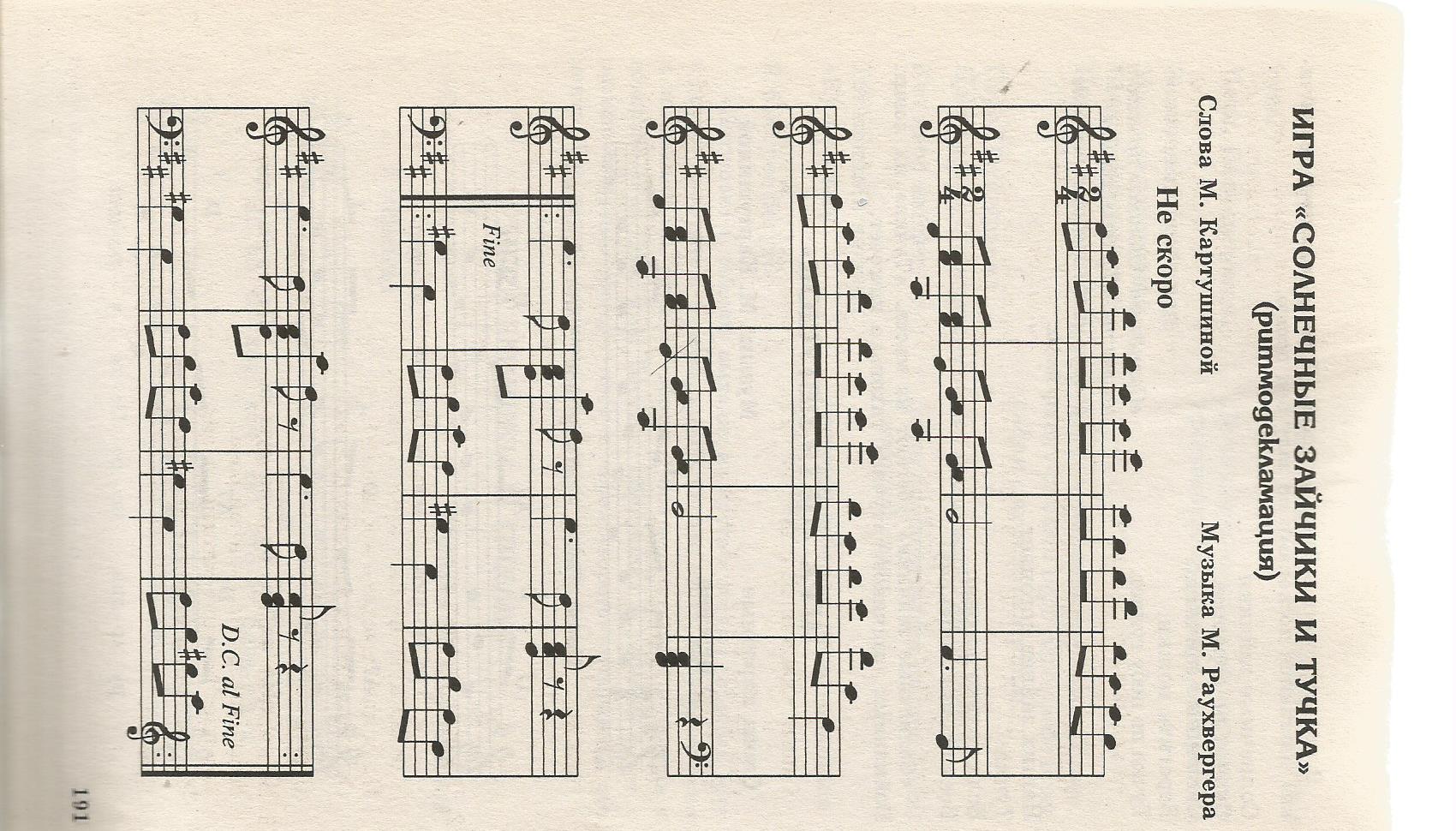 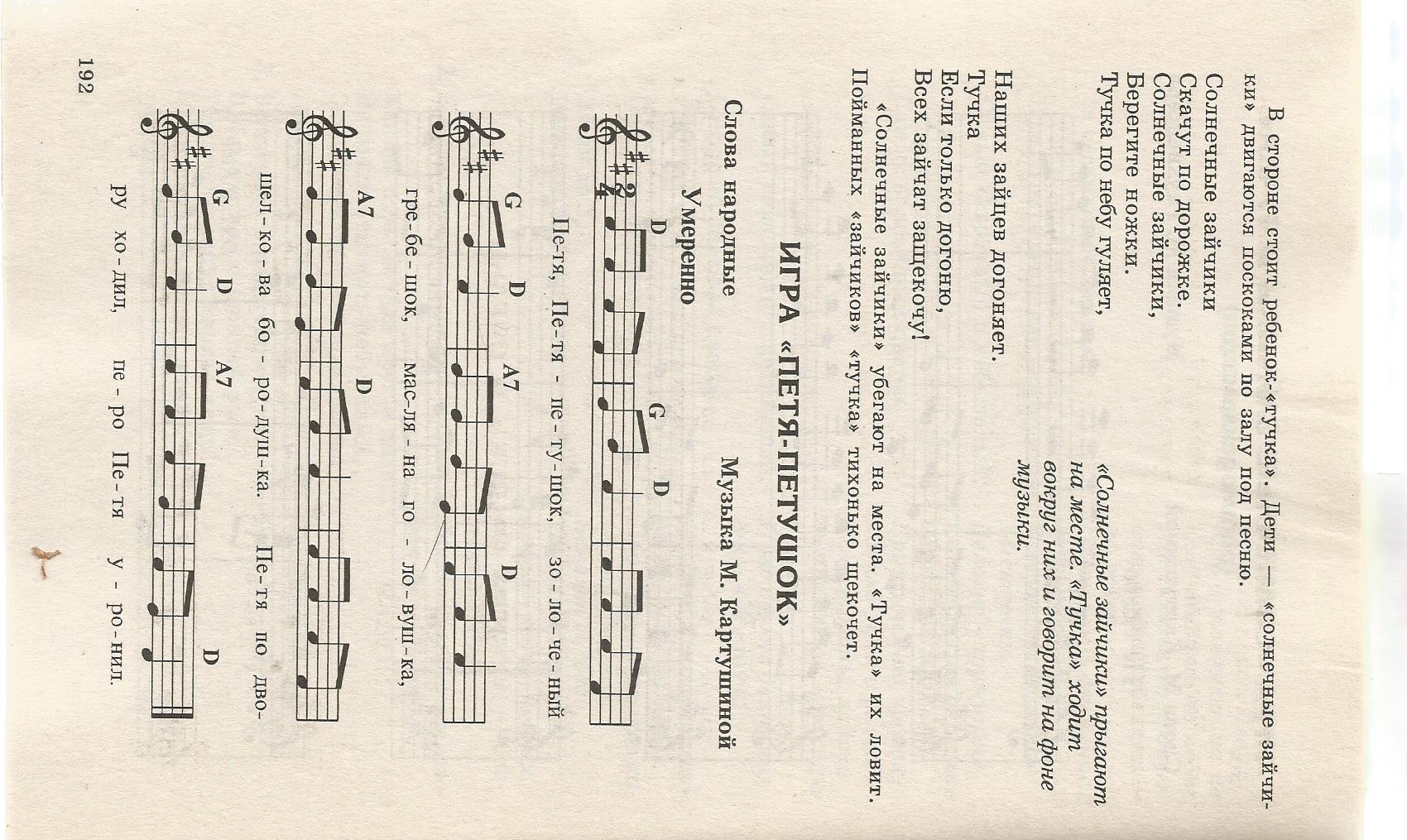 Занятие 15.Тема: «Кем быть?»Лексическая тема: «Профессии взрослых»Цель: устранение неречевых нарушений в двигательной и сенсорных сферах, развитие компонентов речевой системыЗадачи:образовательные:-совершенствовать  навык исполнения песен, слушания музыки;-развивать переключаемость, координацию, пластику движений;развивающие:-развивать тонкую и артикуляционную моторику, певческое дыхание; слуховое внимание, координацию речи с движением;воспитательные:-воспитывать навыки сотрудничества, способности ощущать в музыке, движении и речи ритмическую выразительностьОборудование: детские костюмы Повара, Парикмахера, Доктора, Почтальона; игрушки-инструменты  для этих профессий; картинки профессийМузыкальный репертуар: игра-песенка «Строим дом» муз. М.Красева, слова С. Вышеславцевой; попевки «Повар» и «Почтальон» муз. М.Протасова, слова В.Степанова; музыкальное сопровождение игр.Предварительная работа: разучивание игрового и песенного репертуара к занятиюОрг. момент.  Дети входят под марш в музыкальный зал, останавливаются, поворачиваются лицом в круг.Сообщение темы.-Ребята, вы пока ещё ходите в детский сад, а когда вырастете, то станете кем захотите, выберите для себя любимое дело и освоите какую-то профессию. И уже сейчас вы стараетесь быть трудолюбивыми. Про людей, которые хорошо работают, говорят, что у них золотые руки. Покажите, ребята, ваши руки. (Показывают руки, далее подсказывают слова-действия и изображают руками разные действия).Золотые руки –Руки не из золота.Золотые рукиНе боятся холода.Могут они иголку (держать),Ножницами (резать),Цветы (поливать),Полы (подметать),Игрушки на место своё (убирать).Игра «Иголка и нитка» М.Чистяковой.-Ребята, кто шьёт для нас одежду? (Ответы детей). Выставляется на доску картинка швеи за работой, а детям предлагается поиграть в игру.Дети становятся друг за другом, первый ребёнок – иголка, он бежит по залу, меняя направление. Остальные бегут за ним, стараясь, чтобы ниточка не порвалась. Игра выполняется под музыкальное сопровождение. (Ребёнок – «иголочка» приводит всех на стульчики).Артикуляционая гимнастика.-В новый дом маляр пришёл,Красит стены, двери, пол.(Предъявляется картинка маляра на доску).Исполнение попевок детьми «Почтальон» и «Повар».Логопед предлагает детям отгадать загадки, затем исполнить песни.Кто готовит нам котлеты,Пирожки и винегреты?Парит, жарит кто с утра?Ну, конечно, … (Повара)Он приносит нам газетыИ от бабушки приветы.С толстой сумкой ходит он.Ну, конечно, … (Почтальон)Исполнение игры-песенки «Строим дом».Игра «Найди свои инструменты».Приглашаются четыре ребёнка, надевают костюмы Повара, Парикмахера, Доктора, Почтальона. В противоположной стороне зала на столах лежат инструменты для людей этих профессий. Детям предлагается посоревноваться под музыку и выбрать нужные инструменты. (игра повторяется 2-3 раза).Упр. на релаксацию.Итог занятия.-О чём сегодня говорили на занятии? (Ответы детей).Назовите самую главную и нужную профессию (Ответы детей).Выполнение упражнения «Пальчики здороваются», проговаривание стихотворения на каждое соединение пальцев рук:Все  профессии нужны,Все профессии важны.(Покидают под музыку музыкальный зал).В лес отправимся гулять,Будем весело шагать.По тропиночке пойдём,Друг за дружкою гуськом.На носочки всталиИ к лесу побежали.Ноги выше поднимаем,На кочки мы не наступаем.И снова по дорожке мы весело шагаем.Маршируют друг за другомХодят змейкой между «кочками»Лёгкий бег на носкахИдут высоким шагом, перешагивая через кочкимаршируютГриб растёт на тонкой ножке,Очень нравится Тимошке. Кисть одной руки в кулаке, это ножка, а вторая рука накрывает «ножку», это шляпкаПоменять руки.Выполнить смену положений рук несколько раз.Хорошо и весело утром спозаранкуЧерез лес берёзовый выйти на полянку.Мы пойдём, пойдём, пойдёмЗемляничку мы найдём.Земляника-ягода, руку нам давайЗемляника-ягода, с нами ты вставай.Идут в хороводеПоворачиваются лицом к детям в шапочках, подходят к первому ребёнкуДети хлопают, «земляничка» танцует, выставляя ноги  на каблучокЗабирают земляничку с собой в хоровод.Игра повторяется до тех пор, пока все дети с полянки не окажутся в кругу.Птички полетели,Крыльями махали,На деревья сели,Вместе отдыхали.Большие пальцы отгибают в горизонтальное положение, сверху присоединяют остальные прямые пальцыМашут ладонями с широко раскрытыми пальцамиРуки вверх, все пальцы широко расставленыСоединяют вместе пальцы рук как в первой строчкеПодвижная речевая игра «Новые сапожки».Надели мы на ножкиНовые сапожки.Ножки, ножки бежали по дорожкам,Ножки, ножки прыгали по кочкам.Прибежали на лужок,Сели дружно все в кружок.Имитация Бегут на носках друг за другомПерепрыгивают через лужи, лежащие на полуСадятся на коврик, отдыхают.«Платье для Наташки»Это платье для Наташки-Красные горошки.А на платье два кармашка,Спрячем в них ладошкиРуки на поясе, четыре ритмичных поворота вправо – влевоЧетыре прыжка на двух ногах«Рисуют» на животе два кармашкаПрикладывают обе ладошки к животу.«Ботинки»Вот ботинки для Маринки,Не ботинки, а картинки.Чтобы в них гулять ходить,Бегать, прыгать и шалить.По два раза ритмично топают каждой ногойЧетыре прыжка на обеих ногахТопают на месте«бег» на месте, два прыжка, погрозить указательным пальцем.«Тапки»Это тапки для Антошки,Чтобы в них не мёрзли ножки.Топ-топ-топотушки,Что за тапки?! Как игрушки!По два раза ритмично топают каждой ногойЧетыре прыжка на обеих ногахПо два раза топают каждой ногойСтавят ноги поочерёдно на пятку.«Осень»Осень, осень к нам пришла,Холода нам принесла.Дождик, лужи, листопад,
Птицы к югу полетят.Катаем шарик вперёд-назад по ладониЗажимаем поочерёдно в каждой рукеМы по городу идём,Транспорт разный назовёмЛодка, Поезд, Самолет,Такси, автобус, Вертолёт.Маршируют друг за другомРуки за спину, покачиваются на месте с ноги на ногуРуки согнуты в локтях, притопывают ногамиИдут, раскинув руки в стороныИдут, крутят воображаемый рульРуки в стороны«Светофор».«Машинные дворники».«Пыхтит паровоз».  Губы округлить рупором, удержать под счет до 5. Вернуть в исходное положение, повторить 3 раза.Губы в улыбке, зубы обнажены и раздвинуты, движения языком по нижним резцам слева-направо, затем по верхним; по нижней губе, затем по верхней. Произносить звук: «п-п-п-п» то ускоряя, то замедляя темп.Мы на лыжи дружно встали,Друг за другом побежали.Коньки мы надевалиИ по льду бежали.Выше ноги поднимаем,По сугробам мы шагаем.Потопайте ножками,Отряхните снег с валенок.Имитация ходьбы на лыжахРуки за спину, двигаются скользящим шагомШагают с высоким подниманием коленейТопают на месте ногамиРаз, два, три, четыреМы с тобой снежок слепили.Круглый, крепкий, очень гладкийИ совсем, совсем не сладкий.Раз – подбросим,Два – поймаемИ вперёд его катаем.«лепят снежок», меняя положения ладонейПоказывают его на ладоняхГрозят указательным пальчикомПодбрасывают невысоко вверхЛовятКатают по полу вперёдРечевая игра «Солдаты на параде».Мы пока что дошколята,А шагаем как солдаты:Раз, два - дружно в ногу,Три, четыре – твёрже шагНа парад идут солдаты,Они смелые ребята.Стоят в кругу друг за другомМаршируют по кругуАртикуляционные упражнениядля языка.«Ползёт разведчик».Рот приоткрыт, узкий язык как змейка перемещать то в одну, то в другую сторону рта, помогать себе движениями  сомкнутых вместе рук.«Пулемет на танке».Застрочил пулемет: вдох носом, на выдох стучать языком в бугорочки за верхними зубами, рот не закрывать: «Т-т-т-т». Повторить 2-4 раза.«Автомат»Рот открыт, губы в улыбке, широким языком стучат в бугорочки за верхними зубами: «д-д-д-д» сначала медленно, затем увеличивая темп.«Салют» (выполняют стоя у стульчиков).Многократно энергично произносить «б-б-б-б, бах!». На «Бах» - выбрасывают вверх то одну, то другую руку, растопыривая пальцы.Игра на координацию речи с движением «Этажи»Мы по лестнице бежимИ считаем этажи:Один этаж, два этажа, …Пять этажей.Мы по лестнице бежимИ считаем этажи:Пятый этаж, четвёртый этаж, …Первый этаж.Руки согнуты в локтях, бежим на местеЗагибают по одному в кулак пальцы по одномуПовтор первого движенияЗагибаем пальцы на второй рукеНа двери весит замок Кто его открыть бы смог?Покрутили, покрутили  Постучали, постучали. Потянули, потянули, И открылиПальцы рук сцеплены в замкеВращение сцепленными кистями  к себе -от себяПальцы сцеплены, основания ладоней стучат друг о другаТянем руки в стороны, пытаясь расцепить пальцыРасцепить пальцыРыбки плавают, резвятся,Рыбки любят поиграть.Рыбки быстро уплывают.Ты попробуй их поймать.Рыбка, плыви!Скорее лови!Ударяют поочерёдно в свои ладоши, в ладони товарищаПрижимают ладони друг к другу, качают ими влево-вправо. Тот, кто будет рыбкой, свои ладони соединяет первый, а товарищ – кладёт свои поверх его«рыбка» уплывает, а второй игрок пытается её поймать.Весна-красна пришла в леса,Пришла в города,Рада ей детвора.Отстукивание ритма стихотворения на каждый слог, чередуя удары в ладоши и кулачками друг о другаПроверяем топливо.Открываем и закрываем люки.Проверяем радио.Включаем двигатель.Дети произносят звук «ш-ш-ш…»Делают glissandoвверх и вниз на звук [а].Произносят короткие и острые звуки [у] в разных регистрах.Произносят звук [л] и вращают кулачками перед грудью.Подвижная речевая игра «Ракета»А сейчас мы с вами, дети,Улетаем на ракете.На носки поднимись,А потом руки вниз.Раз, два, потянись,Вот ракета летит ввысь!Маршируют по кругуПоднимаются на носки, руки смыкают над головойОпускают рукиВновь тянутся вверхБегут по кругу на носочкахПолюбуйся: весна наступает,Журавли караваном летят,В ярком золоте день утопает,И ручьи по оврагам шумят.Скоро гости к тебе соберутся,Сколько гнёзд понавьют – посмотри!Что за песни, за звуки польютсяДень-деньской от зари до зари.Пропевают на «ля» восходящее мажорное трезвучиеПропевают «курлы, курлы…» в верхнем регистреДелают crescendoи diminuendoна одном звуке [а], то разводя руки в сторону, то приближая друг к другуПропевают «бл-л-л-л…» в среднем и высоком регистрахПропевают «ш-ш-ш…» и водят указательным пальцем по ладониПодражают голосам птицСолнечные зайчикиСкачут по дорожке.Солнечные зайчики,Берегите ножки.Тучка по небу гуляет,Наших зайцев догоняет.Если только догоню,Всех зайчат защекочу.Тучка стоит в стороне, зайчики двигаются подскоками по залуЗайчики прыгают на месте. Тучка ходит вокруг них и говорит на фоне музыки.Зайчики убегают, тучка ловит, пойманных зайчиков легонько щекочетУпр. «Красим потолок»Красить потолок пора,Пригласите маляра.Вперёд, назад,Вперёд, назадНаш маляр трудиться рад.Рот открыт, губы в улыбке. Широким кончиком языка погладить нёбо от зубов к горлу и обратно. Следить, чтобы язык не сужался.Упр. «Красим стены»Рот закрыт, язык упирается то в одну, то в другую щёку. Выполняются языком движения вверх-вниз.Упр. «Красим пол»Рот открыт, облизать нижние зубы под губой, как можно больше заворачивая кончик языка. Нижняя челюсть не двигается, а рот не закрывается.Целый день тук да тук-Раздаётся громкий стук.Строим дом, Дом большойИ с крылечком, И с трубой.Разукрасим мы дом,Наверху флажок прибьём.Принесём мы цветов,Новый дом, встречай жильцов.Ритмичные удары кулачками друг о другаДве руки вертикально перед собой, Руки домиком над головойРуки перед собойОдна рука над головой.Ритмичные движения одной рукой вверх-внизУдары кулачком  по воображаемой стенеХватательные движения руками с каждой стороны перед собой – «букет»Развести руки в стороны